EGOERA ESTRATEGIKOAKJoku egoerak-Prozesua  Sakea – harrera, HASIERAKO egoera.Sake – harrera amaitzerakoan, bi taldeak eraso – defentsa egoeran daude.-3 joku egoera:KI  Sakerik ez daukan taldea, hau da, harreran dagoen taldea. Harrera (besaurrez).Kolokazioa (hatzez).Erasoa (errematea).Estaltzea (beste taldeak blokeatu eta baloia gure kanpora bueltatzean, baloia altxatzeko egiten dugun mugimendua).KII  Sakea daukan taldea.SakeaLehenengo lerroko defentsaBigarren lerroko defentsaKontraerasoa (Kolokazioa, estaltzea, erasoa).KIII  Joku egoera.Jarraipenezko egoera.KI eta KII amaitzean, defentsan eta defentsa egoeran egongo dira bi taldeak, hau da, KIII egoeran egongo dira bi taldeak.-Lehenengo bi taldeak HASIERAKO EGOERA batean daude; talde bat KI-ean (harrera) eta beste taldea, KII-an (sakea egiten). Ondoren, bi taldeak KIII egoerara pasatuko dira.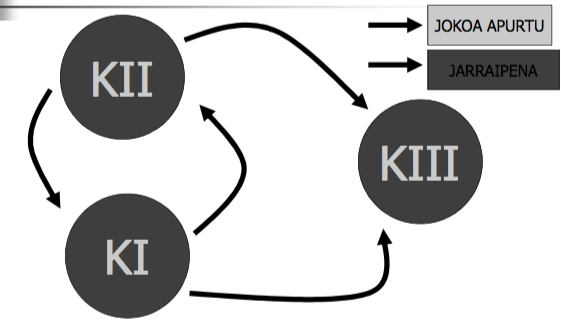 Joko sistemak-Harrera sistema:5pW5pU-Eraso sistema:6 – 6 / 6 – 0 / Txandakako kolokazio sistema3E – 3E4E – 2K4E – 2U5E – 1K-Defentsa sistema:Hasierako kokapena  3 – 1 – 2Bukaerako kokapena  1 – 2 – 3 / 1 – 3 – 2 / 2 – 2 – 2 